PB DE MATEMÁTICA(manhã)1/5NotaUNIDADE:_ 	PROFESSOR:	2º BIMESTRE/2010ALUNO(A):  	Nº  	TURMA:  	2º ano	Ensino Fundamental	DATA:	/_	_/_	_Total: 100 pontosA T E N Ç Ã OPreencha o cabeçalho de todas as páginas de sua prova.Não utilize corretor líquido e máquina de calcular.Evite pedir material emprestado durante a prova.Evite falar ou fazer barulho durante a prova, pois poderá atrapalhar seus amigos.Tenha capricho com sua letra.Faça a prova com calma, pensando bem antes de responder as questões. Não se esqueça de revê-las, antes de entregá-la.Questão 01:	(12 pontos / 3 cada)Na rua de Marcelo, a coleta de lixo é feita às terças, quintas e sábados.Observe o calendário e faça o que se pede.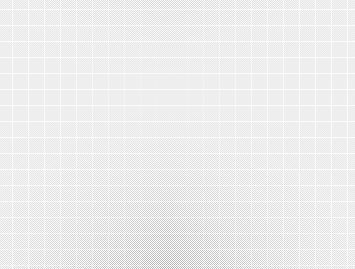 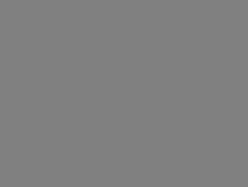 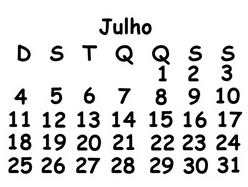 Risque, abaixo, os dias da semana em que não há coleta de lixo na rua de Marcelo.Marque com um ( x ) na quantidade de dias que corresponde a 1 semana. (	) 7 dias.	(	) 15 dias.	(	) 31 dias.Escreva o mês que vem depois do mês apresentado no calendário. 	_	_	_	_	_	_	_Neste mês de julho, o dia 20 cairá em que dia da semana? Escreva-o abaixo. 	_	_	_	_	_	_	_prova.pb.matematica.2ano.manha.2bim-CH-MAQuestão 02:	(8 pontos)Toda sexta-feira, às 11 horas da manhã, Marcelo leva latinhas arrecadadas para o centro de coleta de lixo reciclável, perto de sua casa.Assinale  um  (  x  ),  o  relógio  que  marca  a  hora  que  Marcelo  leva  as  latinhas  para  a reciclagem.(	)	(	)	(	)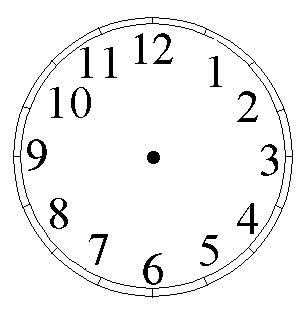 Questão 03:	(12 pontos / 4 cada)Para uma melhor organização da reciclagem, Marcelo montou um quadro contendo os dias da semana e os materiais a serem coletados, na ordem em que acontecem.Descubra os dias que faltam e complete o quadro.Questão 04:	(12 pontos / 6 cada)Leia as perguntas e marque com um ( x ) a resposta correta.Se dia 26 de julho cai numa segunda-feira, que dia da semana cairá o dia 28?(	) terça-feira.	(	) quarta-feira.	(	) quinta-feira.Marcelo faz aniversário no mês de setembro. Que mês virá depois do mês de setembro? (	) agosto.	(	) outubro.	(	) novembro.Observe o número de latinhas que Marcelo arrecadou na última semana.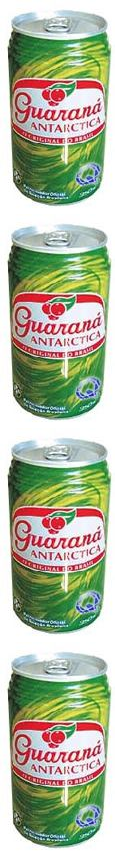 Quantas latinhas foram arrecadadas ao todo? 	_	_	_	_	_	_	_Quantas dezenas você pode formar com o número de latinhas arrecadadas? Marque com um ( x ) a resposta correta.(	) 1 dezena.	(	) 2 dezenas.	(	) 20 dezenas.As  crianças  da  escola  de  Marcelo  também  coletam  materiais  para ajudar o planeta a ficar mais limpo.Observe,  no  quadro  abaixo,  a  quantidade  de  garrafinhas  de  plástico  que  as  crianças recolheram durante 1 dia de recreio na escola.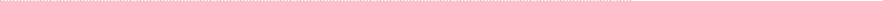 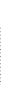 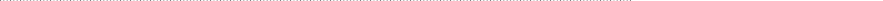 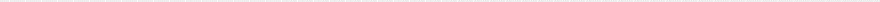 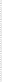 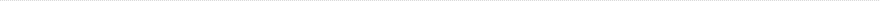 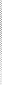 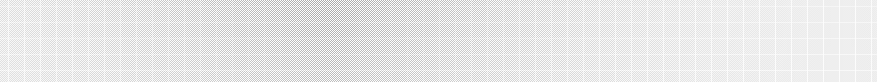 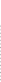 Agora, faça os cálculos de acordo com a quantidade recolhida por cada criança.Bruna – Ana =	_	.Bruna + Marcelo =	_	.Carolina – Marcelo = _	_	__.Questão 07:	(12 pontos / 3 cada)Ligue cada folha de papel ao resultado correto dos cálculos.40 + 7	9 – 5	32 + 325 – 104	35	15	47Para recolher as garrafas durante o recreio, Ana demorou 16 minutos e Carolina demorou 9 minutos.Quanto tempo as duas juntas demoraram para recolher as garrafas?S.M	CálculoR:	_ 	Marcelo também recolheu garrafas durante o recreio. Ele recolheu 18 garrafas e Ana 5 garrafas.Qual a diferença entre a quantidade de garrafas de Marcelo e Ana?S.M	CálculoR:	_ 	domingosegunda-feiraterça-feiraquarta-feiraquinta-feirasexta-feirasábado 	DIAS DA SEMANA 	 	MATERIAIS 	domingoVidrosegunda-feiraCaixa de papelãoMadeiraquarta-feiraPapelPlásticosexta-feiraAlumínioPilhasCRIANÇASQUANTIDADE DE GARRAFASAna6Bruna18Marcelo2Carolina13CálculosCálculosCálculosa)b)c)